РФС: невыполнение нормативов остается "ахиллесовой пятой" российского судействаСпорт4 января, 16:58UTC+3
Руководитель департамента судейства и инспектирования РФС Андрей Будогосский рассказал, что в инспектировании российского судейства определился достаточно хороший состав в премьер-лиге и в ФНЛПоделиться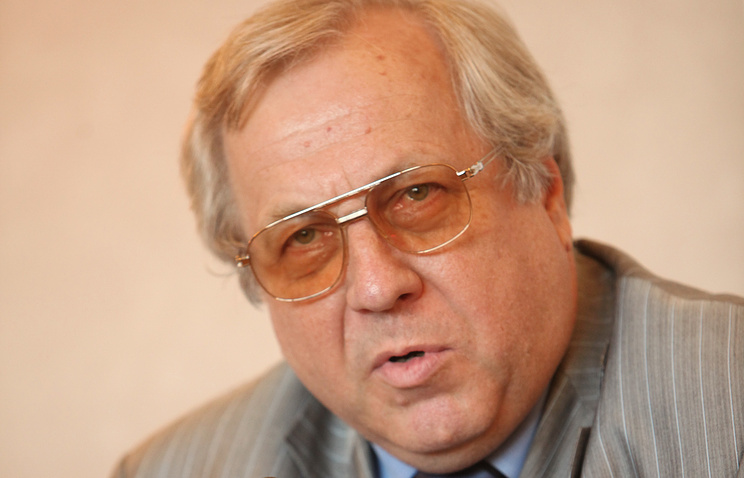 Глава департамента судейства и инспектирования Российского футбольного союза Андрей Будогосский© Евгений Волчков/ТАССМОСКВА, 4 января. /Корр. ТАСС Дильшад Ломовских/. Невыполнение футбольными арбитрами нормативов по физической подготовке и теории пока что остается самым слабым местом российского судейства. Об этом ТАСС заявил руководитель департамента судейства и инспектирования Российского футбольного союза (РФС) Андрей Будогосский, подводя итоги 2017 года."Невыполнение нормативов по физической подготовке пока еще продолжает оставаться нашей "ахиллесовой пятой". Первое наше тестирование, когда я пришел в департамент, показало, что у нас 65 человек не выполнили нормативы по экзаменам по физической подготовке и теории; этим летом таких людей было уже 44. На первый взгляд, цифра идет на уменьшение, что не может не радовать, но все-таки это достаточно большое число. Причем в основном это судьи, которые работают во втором дивизионе - то есть молодые арбитры, от чего становится еще более печально", - сказал Будогосский."Тенденция к жесткому контролю в этом направлении со стороны департамента и судейского комитета будет продолжаться", - добавил собеседник, комментируя итоги 2017 года для российского судейства.Он отметил, что общее количество судей в российском футболе было сокращено за счет тех, кто не сдал нормативы. "По нашим документам, эти арбитры не судят в текущем сезоне, исключение составляют судьи премьер-лиги, которым дается возможность пересдать нормативы, если они по какой- то причине их не сдали. Учитывая, что в первом заходе экзамены не сдали 65 судей, мы оптимизировали состав судей, откуда увеличилось количество игр, которое приходится на каждого арбитра, и это здорово", - сказал Будогосский."Раньше судья проводил по одной игре в течение полутора месяцев, но такая нагрузка ничего не дает для профессионального роста. Сейчас арбитры проводят по три- четыре матча в месяц, - пояснил глава департамента. - Так что сегодня есть около 240 судей, мы будем придерживаться этой цифры, она позволяет нам оптимизировать нагрузку".11 декабря завершились матчи первой части сезона-2017/18 чемпионата России. Сезон после зимнего перерыва возобновится в марте 2018 года.Судьи отработали достаточно хорошоВ течение прошлого года судейский корпус неоднократно подвергался критике со стороны руководителей и тренеров клубов. При этом президент РФС Виталий Мутко, временно приостановивший свою деятельность в организации, говорил, что он доверяет руководству департамента судейства и инспектирования."Если говорить об общем впечатлении от работы судей, в целом они отработали на достаточно хорошем уровне, - подчеркнул Будогосский. - Хотя не буду скрывать, что ноябрь у нас сложился неудачным, мы допустили непривычно много ошибок. Сейчас очень важно разобраться, почему это произошло. Предполагаю, что одной из причин стала усталость арбитров - причем не физическая, а психологическая, которая накапливается от матча к матчу"."Сейчас перед нами стоит задача, чтобы мы получили блок, в кавычках, "дееспособных" судей хорошего уровня, которых мы могли бы использовать в большинстве наших матчей. Понятно, что, как в каждой любой футбольной команде есть лидеры, так и у нас есть топовые судьи, которые надежно и хорошо проводят свои игры. Мы доверяем им наиболее сложные соревнования и хотим, чтобы молодые судьи подтянулись к этому же уровню", - отметил глава департамента.Все судьи пройдут углубленное медоследованиеВ феврале российские арбитры проведут учебно- тренировочный сбор в Турции. Перед ним судьи проведут углубленное обследование в специализированных медицинских центрах."Хочу выразить благодарность Российскому футбольному союзу, потому что раньше подобных обследований не проводилось. Кроме того, впервые к обследованию мы подключаем судей категории "А", которые работают на матчах ФНЛ [Футбольной национальной лиги]. Мы хотим пригласить трех судей ФНЛ, которые хорошо себя проявили, - это Станислав Васильев из Ижевска, Евгений Кукуляк из Калуги и Александр Борисов из Самары", - рассказал Будогосский."Мы видели их на сборе в Ижевске летом, наблюдали за ними в течение второй половины года, и они показали, что не зря мы хотим пригласить их на сбор в Турцию. Хочу сказать, что с приходом Александра Егорова на пост заместителя руководителя департамента у нас принципиально изменилась картина по судьям первого дивизиона. У нас была большая проблема с количеством судей, оставалось 10-12 человек по работе в туре, чего недостаточно. Александр Анатольевич смог отобрать судей, которые будут приглашены на Кубок ФНЛ, а затем могут попасть на матчи ФНЛ, мы на это надеемся", - отметил собеседник.Департамент формирует собственный рейтинг арбитровПо словам Будогосского, сейчас судейский комитет рассчитывает рейтинг российских арбитров по итогам 2017 года. "Для нас очень важно посмотреть, кто и как отработал сезон, и рейтинг дает возможность подвести такие итоги. Мы хотим, чтобы это была действующая модель", - отметил глава департамента."В него мы не просто включаем средний балл оценок судейства, там есть такие показатели, как коэффициент надежности арбитра. За каждую позитивно проведенную игру судья получает определенный коэффициент. Плюс в рейтинге учитывается выполнение нормативов по физической подготовке, теории и так далее. Рейтинг носит сейчас экспериментальный характер, мы его предложили в конце 2016 года, а судейский комитет предложил прогнать его по всем судьям, чтобы увидеть, как он работает", - рассказал сотрудник РФС.По итогам сезона-2016/17 лучшим российским арбитром стал Владислав Безбородов. "Лучший арбитр у нас определяется в конце сезона. Из рейтинга за 2017 год у нас будут какие-то показатели для предоставления их исполкому РФС в конце сезона-2017/18. Сейчас рейтинг носит внутренний характер, он касается наших структур и является показателем, кто и чего добился", - сказал Будогосский.Разработана программа "Таланты и наставники"Также Будогосский рассказал, что в прошлом году РФС разработал и завершил трехуровневую программу подготовки арбитров "Таланты и наставники". Ее первый этап - это молодые судьи, которые работают на матчах Любительской футбольной лиги в своих регионах. "Было 90 человек, из них мы отобрали 18, которые будут работать на играх молодежного первенства", - сказал руководитель департамента судейства.Второй этап включает судей, которые привлечены к молодежному первенству. "Их осталось 23 человека, они провели достаточно много игр. По результатам их оценок мы много ребят перевели во второй дивизион", - добавил собеседник ТАСС.В конце 2017 года департамент подготовил и выпустил буклет, где собраны все сведения по прохождению арбитрами программ подготовки и их участию в сборах. По словам Будогосского, эти материалы были розданы членам исполкома РФС и отправлены в регионы, "чтобы все видели, какого уровня добились судьи и над чем надо дальше работать".Никто не застрахован от ошибокВ 2017 году судьям из-за ошибок в матчах чемпионата России снижалась нагрузка на игры. За наиболее серьезные ошибки некоторые судьи были временно переведены из категории "Про" в категорию "А", которая позволяла работать только на играх первенства ФНЛ. При этом в сезоне-2017/18 в премьер-лиге дебютировал судья Павел Кукуян."Я хочу выразить благодарность всем судьям, которые работали в чемпионате России. Те молодые судьи, к которым были некоторые замечания, сейчас начали показывать стабильную работу - это Артем Чистяков из Азова и Роман Галимов из Улан-Удэ. Мне хочется их поддержать, потому что они хорошо провели свою часть сезона, отрадно, что они сделали выводы по рекомендациям и замечаниям, которые были. Сегодня мы с надеждой смотрим на их дальнейшую работу на футбольных полях", - заявил Будогосский."Также хочу поддержать Павла Кукуяна, - продолжил он. - Его работа в целом обнадеживает, но ему еще надо набираться судейского опыта. Ни в коем случае не принижаю работу остальных судей, независимо от того, какие ошибки они допускали, потому что понимаю, что судейский труд - особо трудный в спорте, особенно учитывая настроение общества и некоторых СМИ. Ошибки бывают у всех, а человеческий фактор им и остается, никто не застрахован от того, чтобы провести матч на низком уровне".Есть проблемы в работе инспекторов второго дивизионаБудогосский отметил, что в инспектировании российского судейства определился достаточно хороший состав в премьер-лиге и в первенстве ФНЛ. Однако по инспекторам второго дивизиона есть достаточно много проблем."Для нас очень важно, чтобы инспектор был тренером для судей, чтобы он разбирался и мог подсказать арбитру, над чем надо работать, где искать резерв для собственного роста. Здесь у нас пока непочатый край работы, мы будем оптимизировать как качественный, так и количественный состав инспекторов", - рассказал собеседник."Сегодня все судейство построено по принципу пирамиды. Если мы в базовом звене - среди арбитров первенства ФНЛ - не найдем хороших арбитров, то дальнейшее продвижение может застопориться, чего не хотелось бы", - добавил глава департамента.Карасев достоин работать на чемпионате мира - 2018Ранее Международная федерация футбола (ФИФА) опубликовала расширенный список судей для работы на матчах чемпионата мира 2018 года в России. Среди них есть один российский арбитр - Сергей Карасев. Окончательный список должен быть определен весной этого года."Мы держим кулаки за Сергея, потому что это очень статусный и классный арбитр. Очень хочется, чтобы он занял свое место в списке судей, привлекаемых на чемпионат мира. То, что он достоин, лично у меня и у моих коллег не вызывает никаких вопросов. Сегодня окончательное решение остается не в нашей компетенции, а в компетенции международных судейских организаций, и мне очень хочется, чтобы Сергей вместе со своими коллегами попал бы на столь значимое и статусное соревнование", - заявил Будогосский.Матчи чемпионата мира пройдут в 11 городах России с 14 июня по 15 июля 2018 года.

Подробнее на ТАСС:
http://tass.ru/sport/4857321